ПАВЛОДАР ҚАЛАСЫНЫҢ БІЛІМ БЕРУ БӨЛІМІ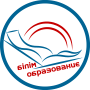 «Балалардың эмоционалды әл-ауқаты үшін ортаны модельдеу» тақырыбында«Мектепке дейінгі ұйымның жас әдіскер мектебі» жобасы аясындағы қалалық семинардыңБАҒДАРЛАМАСЫПРОГРАММА городского семинара в рамках проекта «Школа молодого методиста дошкольной организации»Тема:«Моделирование среды дляэмоционального благополучия детей»Павлодар қ., 2024 ж., ақпанӨтетін күні: 13.02.2024 ж., 15.00-17.00Тіркеу: 14.30-14.50Өтетін орны: Павлодар қ. Радищев көшесі, 2Семинарды ұйымдастырушы: «Павлодар қаласы  № 29 сәбилер бақшасы – «Мерей» білім беру дамыту орталығы» КМҚК-нің басшысы М.А.ЗыкинаМодератор: Павлодар қаласы білім беру бөлімінің әдіскері Н. К.Нургалиева.Семинардың мақсаты: Мектепке дейінгі ұйымдар педагогтарының әр баланың табысты дамуының маңызды шарты ретінде балаларды әлеуметтік-эмоционалды қолдау туралы түсінігін кеңейту.  Дата проведения: 13.02.2024 г., 15.00-17.00Регистрация: 14.30-14.50Место проведения: г.Павлодар, ул. Радищева, 2.Организатор семинара: руководитель  КГКП «Ясли-сада № 29 города Павлодара – Образовательно-разивающий центр «Мерей» Зыкина М.А.Модератор: Нургалиева Н.К., методист отдела образования г. Павлодара Цель семинара: Расширить представление педагогов дошкольных организаций о социально-эмоциональной поддержке детей как важного условия успешного развития каждого ребенка. БЕКІТЕМІН:әдістемелік кабинет меңгерушісі                                                                           С.Ш. Сипатова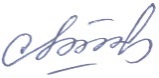 15.00-15.10«Павлодар қаласы  № 29сәбилер бақшасы– «Мерей» білім беру дамыту орталығы» КМҚК-нің визиттік карточкасы«Павлодар қаласы № 29 сәбилер бақшасы» КМҚК-нің басшысы Марина Александровна ЗыкинаПЕДАГОГИКАЛЫҚ ТӘЖІРИБЕНІ ТАНЫСТЫРУПЕДАГОГИКАЛЫҚ ТӘЖІРИБЕНІ ТАНЫСТЫРУПЕДАГОГИКАЛЫҚ ТӘЖІРИБЕНІ ТАНЫСТЫРУ15.10-16.15«Балалардың эмоционалды әл-ауқаты үшін ортаны модельдеу» дөнгелек үстел«Павлодар қаласы №29 сәбилер бақшасы» КМҚК-нің әдіскері Динара Кабылкаи- ровна Тоганбекова16.1516.35Ұйымдастырылған іс- әрекет (мектепалды «В» тобы)Тақырыбы: «Бұзық марғаулар»«Павлодар қаласы № 29 сәбилер бақшасы» КМҚК-нің дене шынықтыру нұсқаушысы  Светлана Сергеевна Демченко 16.35 16.50«Логикалық-математикалық ойындарды қолдану арқылы мектеп жасына дейінгі балаларда логикалық ойлауды дамыту» жұмыс тәжірибесінен «Павлодар қаласы  № 29 сәбилер бақшасы» КМҚК-нің тәрбиешісі Наталья Алексеевна Тисленко  16.50-17.00Қатысушылармен диалогНұргүл Қайроллақызы Нургалиева, білім беру бөлімінің әдіскері15.00-15.10Визитная карточка КГКП «Ясли-сад № 29 г.Павлодара-  Образовательно-разивающий центр «Мерей»   руководитель КГКП «Ясли-сада №  29 г.Павлодара» Зыкина Марина Александровна ПРЕЗЕНТАЦИЯ ПЕДАГОГИЧЕСКОГО ОПЫТАПРЕЗЕНТАЦИЯ ПЕДАГОГИЧЕСКОГО ОПЫТАПРЕЗЕНТАЦИЯ ПЕДАГОГИЧЕСКОГО ОПЫТА15.10-16.15«Моделирование среды для эмоционального благополучия детей»  круглый столметодист КГКП «Ясли-сада № 29 г.Павлодара»  Тоганбекова Динара Кабылкаировна16.1516.35Организованная деятельность    (группа предшкольной подготовки «В») Тема: «Озорные котята»инструктор физической культуры  КГКП «Ясли-сада № 29 г.Павлодара» Демченко Светлана Сергеевна 16.35 16.50 «Развитие логического мышления у дошкольников посредством применения логико- математических игр» из опыт работы воспитатель КГКП «Ясли-сад №29 г.Павлодара»  Тисленко Наталья Алексеевна  16.50-17.00Диалог с участникамиНургалиева Нургуль Кайроллаевна, методист отдела образования 